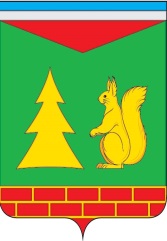 Ханты - Мансийский автономный округ – ЮграСоветский районАДМИНИСТРАЦИЯ ГОРОДСКОГО ПОСЕЛЕНИЯ ПИОНЕРСКИЙПОСТАНОВЛЕНИЕ  « 30 » июня 2023 г.                                                                                                        № 227Об утверждении перечня земельных участковВ соответствии   с   Земельным   кодексом  Российской  Федерации, со статьей 6.2 Закона Ханты-Мансийского автономного округа – Югры от 03.05.2000 №26 «О регулировании отдельных земельных отношений в Ханты-Мансийском автономном округе – Югре» 1. Утвердить перечень земельных участков, предназначенных для бесплатного предоставления в собственность граждан для целей строительства индивидуальных жилых домов на территории городского поселения Пионерский:  1.1. Земельный участок с кадастровым номером 86:09:0301004:248, общей площадью 1152,0 кв.м., расположенный по адресу: Ханты-Мансийский автономный округ – Югра, Советский район, п.Пионерский, ул.Солнечная, д.12. 1.2. Земельный участок с кадастровым номером 86:09:0301004:253, общей площадью 1344,0 кв.м., расположенный по адресу: Ханты-Мансийский автономный округ – Югра, Советский район, п.Пионерский, ул.Солнечная. д.13.2.  Опубликовать  настоящее  постановление  в  бюллетене «Пионерский  Вестник» и разместить на официальном сайте Администрации городского поселения Пионерский.3.   Настоящее постановление вступает в силу после его подписания.4.   Контроль за выполнением постановления оставляю за собой.И.о.главы городского поселения Пионерский			    	      О.И.Литвинова